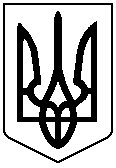 У К Р А Ї Н АГОЛОВА ЧЕРНІВЕЦЬКОЇ ОБЛАСНОЇ РАДИ__________________________________________________________________________________________РОЗПОРЯДЖЕННЯ08 лютого 2022 р.		                                                  		№ 23-нПро відзначення Марії ПОЛІЩУК
Відповідно до Положення про Почесну грамоту Чернівецької обласної ради, затвердженого рішенням 2-ї сесії обласної ради VІІІ скликання від 31.03.2021 № 99-2/21, нагородити Почесною грамотою Чернівецької обласної ради:за багаторічну сумлінну працю, вагомий особистий внесок у розвиток охорони здоров’я на території Чернівецької області, активну громадянську позицію та з нагоди 60-річчя від дня народження.Голова обласної ради		                                               Олексій БОЙКОПОЛІЩУК 
Марію Іванівнузаступника директора Департаменту – начальника управління організації медичної допомоги населенню  Департаменту охорони здоров’я Чернівецької обласної державної адміністрації